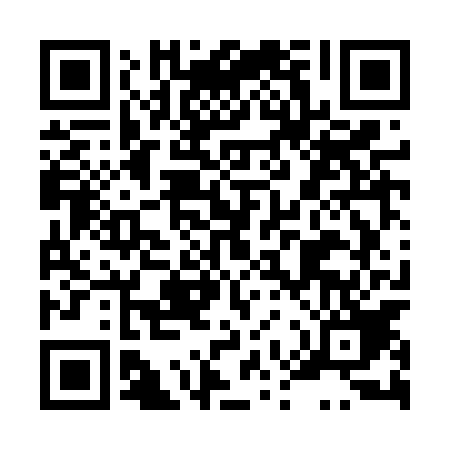 Ramadan times for Gogolice, PolandMon 11 Mar 2024 - Wed 10 Apr 2024High Latitude Method: Angle Based RulePrayer Calculation Method: Muslim World LeagueAsar Calculation Method: HanafiPrayer times provided by https://www.salahtimes.comDateDayFajrSuhurSunriseDhuhrAsrIftarMaghribIsha11Mon4:294:296:2512:114:025:595:597:4812Tue4:274:276:2212:114:046:016:017:5013Wed4:244:246:2012:114:056:036:037:5214Thu4:224:226:1812:114:076:056:057:5415Fri4:194:196:1512:104:086:076:077:5616Sat4:164:166:1312:104:106:086:087:5817Sun4:144:146:1012:104:116:106:108:0018Mon4:114:116:0812:104:136:126:128:0219Tue4:084:086:0612:094:146:146:148:0420Wed4:064:066:0312:094:156:166:168:0621Thu4:034:036:0112:094:176:176:178:0822Fri4:004:005:5912:084:186:196:198:1123Sat3:573:575:5612:084:206:216:218:1324Sun3:553:555:5412:084:216:236:238:1525Mon3:523:525:5112:074:226:256:258:1726Tue3:493:495:4912:074:246:266:268:1927Wed3:463:465:4712:074:256:286:288:2128Thu3:433:435:4412:074:266:306:308:2429Fri3:403:405:4212:064:286:326:328:2630Sat3:373:375:3912:064:296:336:338:2831Sun4:344:346:371:065:307:357:359:311Mon4:314:316:351:055:327:377:379:332Tue4:284:286:321:055:337:397:399:353Wed4:254:256:301:055:347:417:419:384Thu4:224:226:281:045:367:427:429:405Fri4:194:196:251:045:377:447:449:436Sat4:164:166:231:045:387:467:469:457Sun4:134:136:211:045:407:487:489:478Mon4:104:106:181:035:417:497:499:509Tue4:064:066:161:035:427:517:519:5310Wed4:034:036:141:035:437:537:539:55